                                              2019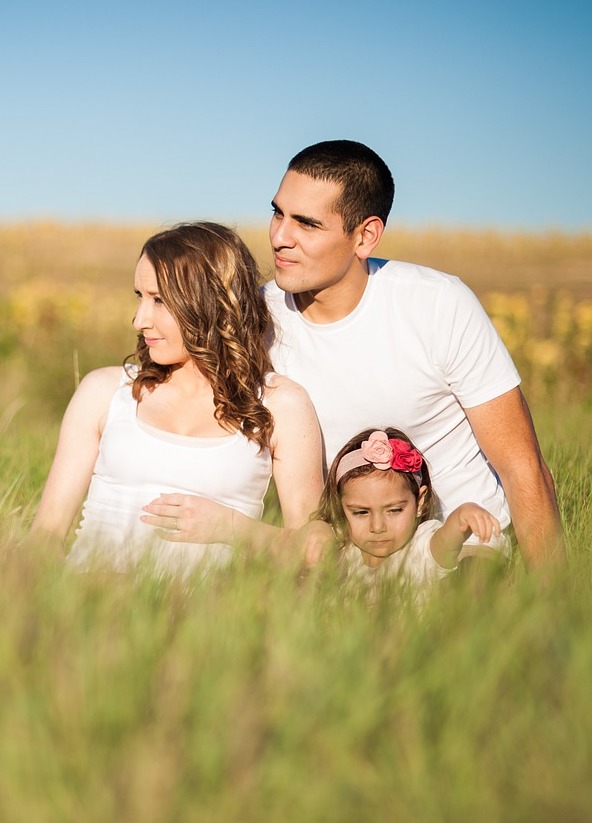 JanuarMaiSeptemberFebruarJuniOktoberMärzJuliNovemberAprilAugustDezember